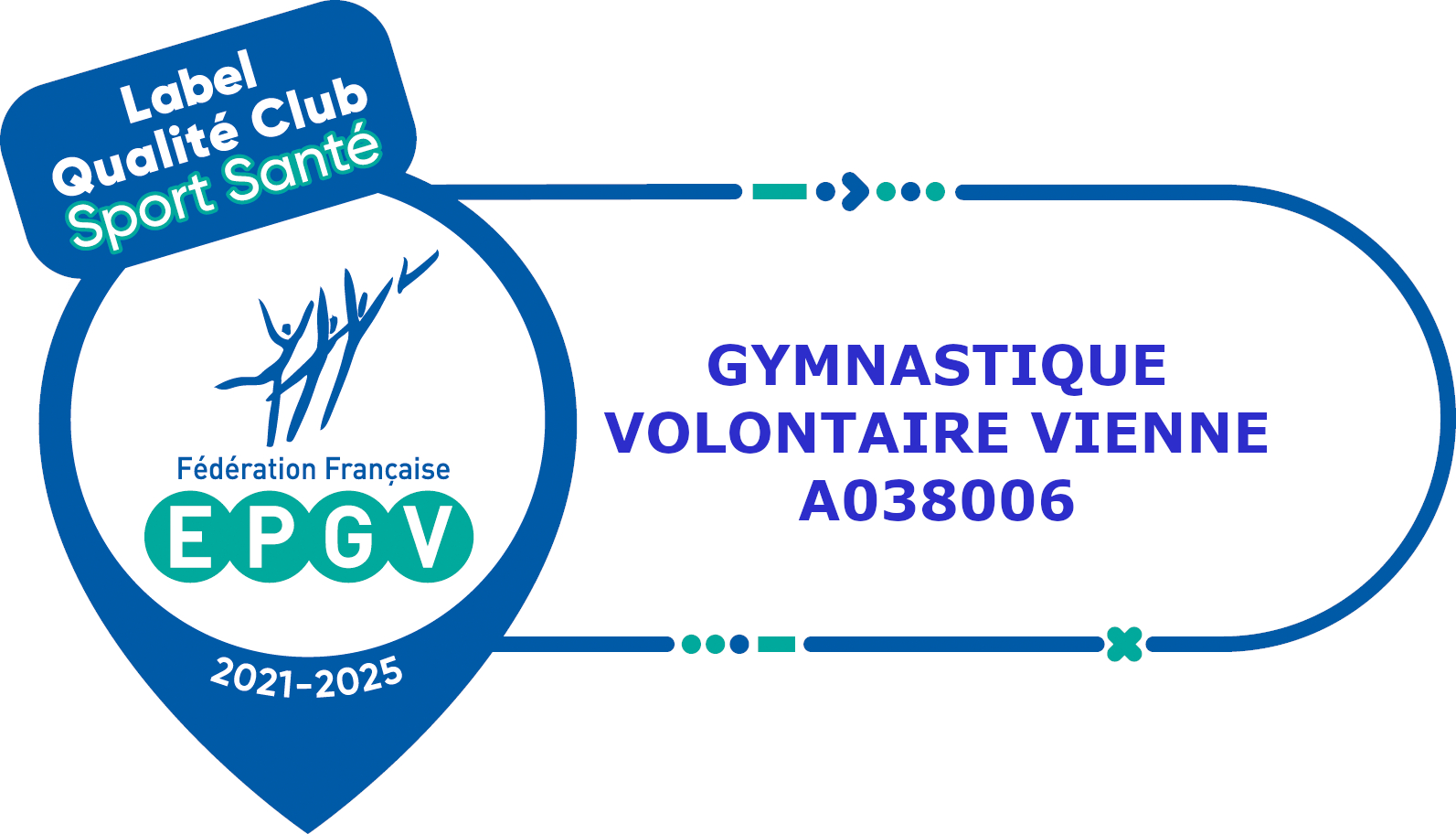 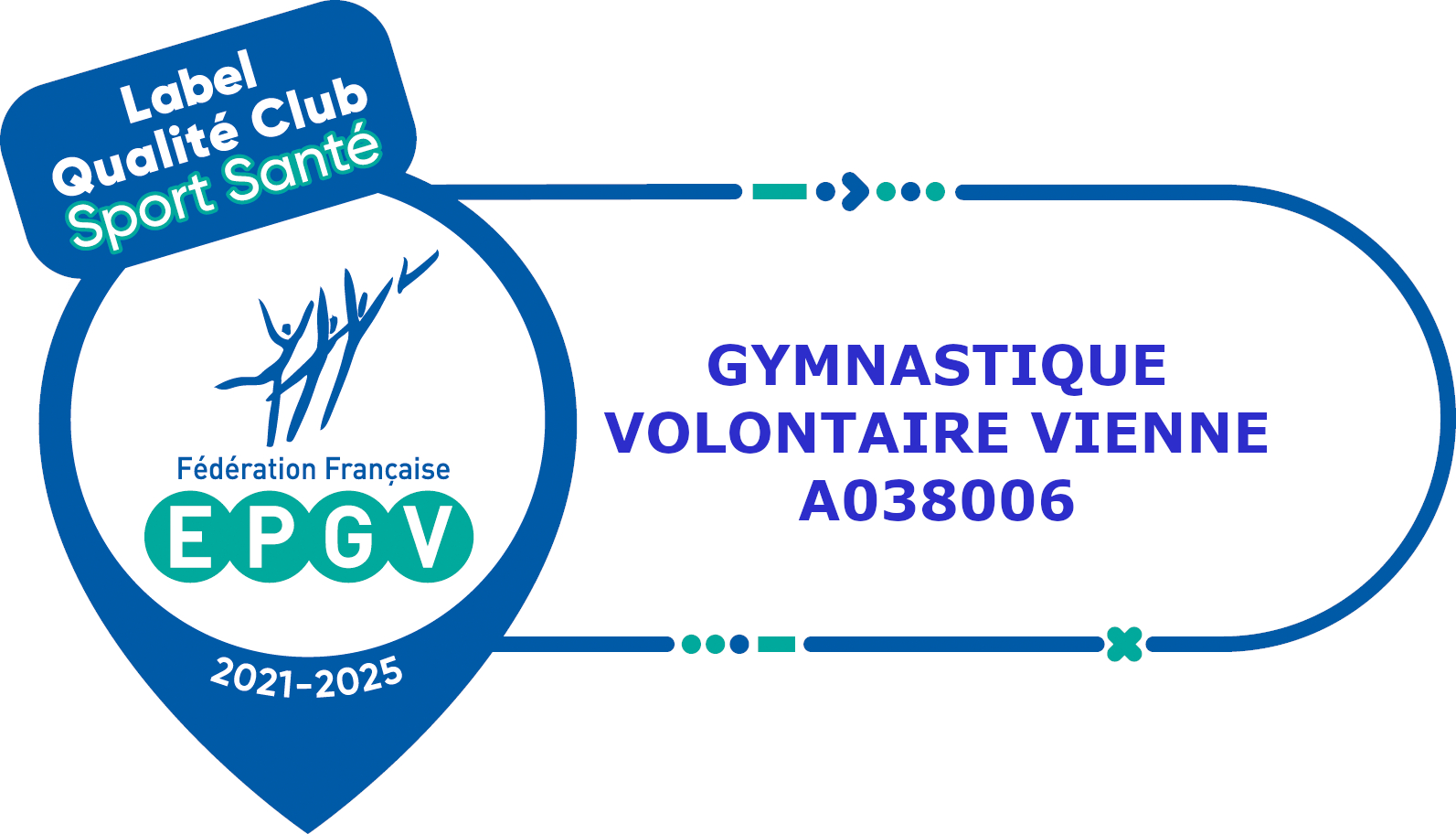  Certificat Médical remplacé par un Questionnaire de SantéEcrire le plus lisiblement possible MERCIMerci de bien vouloir joindre 1 enveloppe timbrée à votre adresse si pas d’adresse e-mail.Règlement possible en trois fois (montant de la licence à inclure dans 1er versement lors de l’inscription) les 2 autres versements seront  remis à l’encaissement le 10 janvier 2024  et le 10 avril 2024 – Sont acceptés les participations CE et les coupons sport.                                             Cotisation à régler au plus tard le 30 septembreNOM  (en majuscules)PRENOM (en majuscules)Adresse complète :……………………………………………………………………………………………………………………………………………………………………………………………..…………………………………………………………………………………………………………………………………………………………………………………………….Adresse e-mail :  (Ecrire le plus lisiblement possible) ……………………………………………………………………………………………………………………………………………………………………………………………………..Adresse complète :……………………………………………………………………………………………………………………………………………………………………………………………..…………………………………………………………………………………………………………………………………………………………………………………………….Adresse e-mail :  (Ecrire le plus lisiblement possible) ……………………………………………………………………………………………………………………………………………………………………………………………………..Date de naissance (obligatoire) :TELEPHONE :Questionnaire de Santé remis le :ATTESTATION POUR VOTRE COMITE D’ENTREPRISEOUI             NONTéléphone : Personne à prévenir en cas d’Urgence :ATTESTATION POUR VOTRE COMITE D’ENTREPRISEOUI             NON           J’autorise la publication éventuelle de mon image (photos, vidéos) dans le cadre de l’activité G.V.        OUI   -   NONSignature J’ai bien pris connaissance de toutes les modalités d’assurance de base et de la possibilité de souscrire à IAC SPORT (A consulter sur le site Internet ou auprès des responsables de cours)Signature obligatoireCotisation  coursAdulteMoins de 18 ansGYMNASTIQUE :  2 cours133 €GYMNASTIQUE :  à partir de 3 cours138 €                               Soit    Fondamental                               Soit    Sénior133 €MARCHE ACTIVE - ACTI’MARCH’112 €MARCHE NORDIQUE SPORT SANTE 142 €                                                                                                  Country Débutant et Novice 145 €Country Intermédiaire avancé 176 €Qi Gong  (hors pluri-activités)133 € YOGA & Relaxation  133 €PLURI- ACTIVITES :GYM. PILATES. ACTI’MARCH.MARCHE NORDIQUE .COUNTRY . YOGA & RELAXATION200 € La licence comprend l’assurance OBLIGATOIRE27,70 €22,70 € Participation OMS moins 15€ pour les moins de 16 ans Participation PASS REGION moins 30€ pour les moins de 18 ansTarif couple moins 10€ pour chaque conjointParrainage  moins 10 € pour le parrain           MONTANT  TOTAL à régler (cotisation + licence)